ATZINUMS Nr. 22/11-3.7/180par atbilstību ugunsdrošības prasībāmAtzinums iesniegšanai derīgs sešus mēnešus.Atzinumu var apstrīdēt viena mēneša laikā no tā spēkā stāšanās dienas augstākstāvošai amatpersonai:Atzinumu saņēmu:20____. gada ___. ___________DOKUMENTS PARAKSTĪTS AR DROŠU ELEKTRONISKO PARAKSTU UN SATURLAIKA ZĪMOGU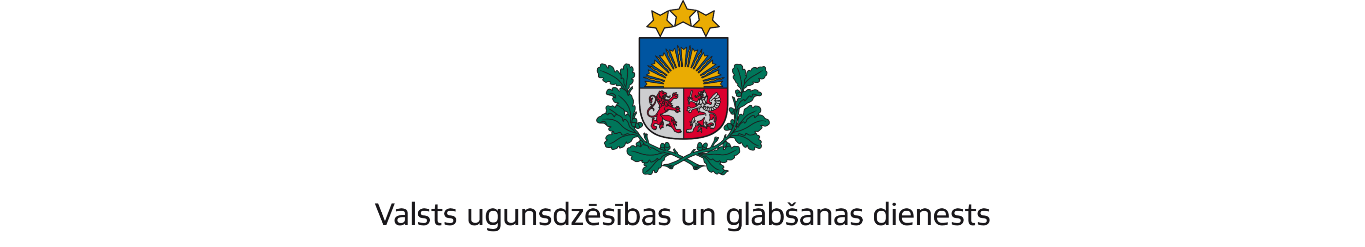 ZEMGALES REĢIONA BRIGĀDEDobeles iela 16, Jelgava, LV-3001; tālr.: 63037551; e – pasts: zemgale@vugd.gov.lv; www.vugd.gov.lvJelgavaBiedrība “Mākslas vingrošanas klubs “Grācija””(izdošanas vieta)(juridiskās personas nosaukums vai fiziskās personas vārds, uzvārds)02.08.2022.Reģ. Nr. 40008135656(datums)(juridiskās personas reģistrācijas numurs vai fiziskās personās kods)Ikšķiles iela 7 k-1 - 56, Rīga, LV-1057(juridiskās vai fiziskās personas adrese)1.Apsekots: Ozolnieku sporta skolas būves ar kadastra apzīmējumu 54660011192001dienesta viesnīca un sporta zāle (turpmāk – Objekts).(apsekoto būvju, ēku vai telpu nosaukums)2.Adrese: Stadiona iela 5, Ozolnieki, Ozolnieku pagasts, Jelgavas novads, LV-30183.Īpašnieks (valdītājs): Jelgavas novada pašvaldība, Reģ. Nr. 90009118031(juridiskās personas nosaukums vai fiziskās personas vārds, uzvārds)Pasta iela 37, Jelgava, LV-3001(juridiskās personas reģistrācijas numurs vai fiziskās personas kods; adrese)4.Iesniegtie dokumenti: nometnes vadītājas Viktorijas Bērziņas 2022. gada 20. jūlijaiesniegums b/n5.Apsekoto būvju, ēku vai telpu raksturojums: Objekts aprīkots ar automātisko ugunsgrēka atklāšanas un trauksmes signalizācijas sistēmu, iekšējo ugunsdzēsības ūdensapgādes sistēmu un ugunsdzēsības aparātiem.6.Pārbaudes laikā konstatētie ugunsdrošības prasību pārkāpumi: novērsti.7.Slēdziens: Objekta dienesta viesnīca un sporta zāle atbilst ugunsdrošības prasībām diennakts nometnes rīkošanai.8.Atzinums izdots saskaņā ar: Ministru kabineta 2009. gada 1. septembra noteikumu Nr.981 „Bērnu nometņu organizēšanas un darbības kārtība” 8.5. apakšpunktu.(normatīvais akts un punkts saskaņā ar kuru izdots atzinums)9.Atzinumu paredzēts iesniegt: Valsts izglītības satura centram(iestādes vai institūcijas nosaukums, kur paredzēts iesniegt atzinumu)Valsts ugunsdzēsības un glābšanas dienesta Zemgales reģiona brigādes komandierim, Dobeles ielā 16, Jelgavā, LV-3001.(amatpersonas amats un adrese)Valsts ugunsdzēsības un glābšanas dienesta Zemgales reģiona brigādes Ugunsdrošības uzraudzības un civilās aizsardzības nodaļas inspektoreSanta Danileviča(amatpersonas amats)(paraksts)(v. uzvārds)2022. gada 2. augustā nosūtīts uz e-pastu: viktorija.kuprijanova@lspa.lv  (juridiskās personas pārstāvja amats, vārds, uzvārds vai fiziskās personas vārds, uzvārds; vai atzīme par nosūtīšanu)(paraksts)